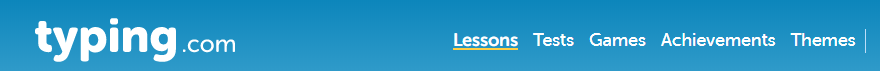 Each lesson below has many sub-lessons.Record the stars achieved for every sub-lesson within the day column. Students are advised to use their own judgement when deciding how many sub-lessons to complete in a day.If too easy – Move on.  If too difficult, complete all sub-lessons but not in a single day.  
After three or four sub-lessons, move to the next lesson and return to do more on subsequent days.Rarely will one student complete all lessons in a single day but all can be completed within a week.IMPORTANT at least one problem keys lesson should be done every day.  After completing lessons, play some games from the games detailed on a separate sheets.EVERY DAY after practising complete a 1 minute time test as this will track your progress.If you have any questions email me on caroline@achievenow.org.uk include your telephone number in this email.LessonSection / LessonMonTuesWedThursFriSatSunBeginner5Beginners Review 19Periods and commas10Beginner review 211W, X, and ; Keys12Q, Y, and P Keys13Z and Enter Keys14Beginner Wrap-up15Beginner AssessmentIntermediate2Home Row Words3Easy top Row4Easy Bottom Row5Shift and capitalisation6Basic punctuation7Intermediate punct’n(students > yr 5)8Quick sentences10Speed DrillsReinforcementYour problem KeysTop 2 keysTop 3 keysTop 5 KeysReinforcement1The keys are falling3Jokes and laughs4Interesting facts5Strange Laws6Paragraph practiceStoriesPick which ever story interests you mostReinforcementYour problem KeysTop 5 KeysTop 3 keysTop 2 keys